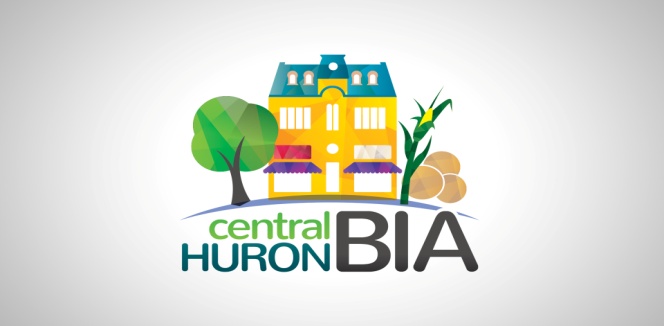 Tuesday August13, 2019  DRAFT MinutesBoard of Management Meeting6:15 Fire Hall Meeting RoomWelcome and Introductions:Jessica Carnochan, David Jewitt, Cheryl Hesselwood, Gus Eyers, Sandy Campbell, Angela Smith, Crystal McMaster, Tania Gregotski, Ezel (Izzy) Tendik, Tammy VoisinJesse Lambert, Lori Lear, Sandy Garnet, Dawn Bonneau, Jeff Roy, Jackie DicksonMelissa Livingstone, Joyce Ridder,  Bill LeachRegrets: Mike BelfordAbsent:  Dave CorrieJessica Carnochan motioned to pass the July minutes, Lori Lear seconded.  All in favour, motion carried.Changes or Additions to Agenda:  No changes to be madeChair’s Update:  Update on Digital MainstreetThe Squad team will be hired soon, trained and begin mid September in Exeter moving South, reaching out to every business to show how they can update digitally.     	4.2  Sidewalk Hearts –Roll this out in the Spring?  So much happening right nowTo be painted in the springReintroduce as to why they had been set up in the first placeNew money to be budgeted for as finances are low currently. Special Offer from Gus - T-Shirt deal for any and all Business's in Clinton                      Buy 6 T-Shirts ( Front Logo in cut vinyl ) $6.99 each and get one free                       Buy 12 T-shirts (Front Logo in cut Vinyl ) $6.99 each and get two free                      Please note I can supply Short & Long Sleeve T-Shirts , Cotton or Poly ( Tri Fit type )                      Fleece Sweat Shirts Crew Neck Or Hoodies ,  Hats, Touques , Fleece 3 Quarter Zip ...                                                                                              The StickHandler		Special offer – cut vinyl – light weight for $6.99 buy 6 get one free, catalogue available Reach Students September 4, Welcome Luncheon.  If anyone has any swag 30-45 students, please have it to Sandy by the Friday beforeTheir 10th anniversary is also coming up at Sept 13th at 12noon.  Please RSVP.  Update on Tuesday’s Meeting re: RED Grant trainingRED grant was denied due to the rules changing on what they are looking for. There is a new way to apply, plans and studies are needed before they will look at it.  Sept 5th is the next deadline.  www.ontario.ca/redprogramNew ways to get money needs to be looked at as RED is not an option for this year. CIC Report: Angela SmithCIC Report is posted on the website, with the BIA minutesFocus is on Win this SpaceWin This Space UpdateAfter having enough donations for 7 new stores, others have shown interest in opening a business in Clinton.  Our total confirmed new businesses are 10, to be opened by the end of September.Upcoming Events Healthy Heart HustleJesse filmed the race, it will be posted on MunCenHur Facebook page by Aug 14th5.1.2  Harvestfest September 28th 10am-4pm please take some posters back to businesses and share on social media       **Albert Street to be closed for the day from the stop lights north to Circle K with cars and vendors, motorcycles to be placed on closed Isaac and King streets  Little Rays Reptiles coming out, Giddy Up Ponies petting zoo, caricaturist, OLG Stage with live music.Grand Reopening of Clinton including all the new business with a $10K give away of 10 $1000. Giveaway ballot with purchase, at end of the week one will be drawn out of the all names.   Rules and regulations to be worked on by Sandy and Angela.  Dave Jewitt suggested talking to the slots office.   Event to be on Social Media and all businesses can share information.  	5.1.3  Other events: Community picnic at car park, bring lunch, music, rain or shine.Kick it to the curb – for free – August 23-25Sip and Savour – November 2nd – tickets $25/person beer wine spirits.***After Angela took the new business owners into the other room for their meeting our board members continued the Discussion around the title of the $10,000 Giveaway and the number of posters businesses are being asked to put up...Clinton DID NOT CLOSE...  We do not agree with the “Grand Re-opening of Clinton” titleWould it not be better to have 1 main poster with everything offered for businesses that do not have room for each individual event poster.The Board would like to offer help with Marketing and Promotion for events, a team to work with Angela on posters, advertising etc.  Sandy will send a letter to Council sharing our concerns on the Giveaway.  The BIA should be involved when events happen in our Downtown Core, where we as business owners are.Treasurer’s Report:Bank Reconciliation and Trial Balance – See Attached -  BUDGET UpdateBills to be paid  Welcome gift for Arch Angel Studios:   Verbeeks  $7.90  Made in Huron $15.75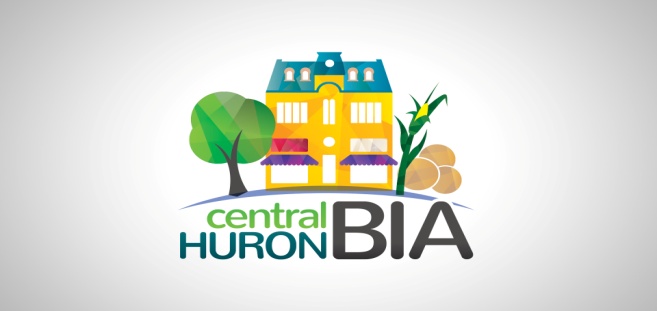 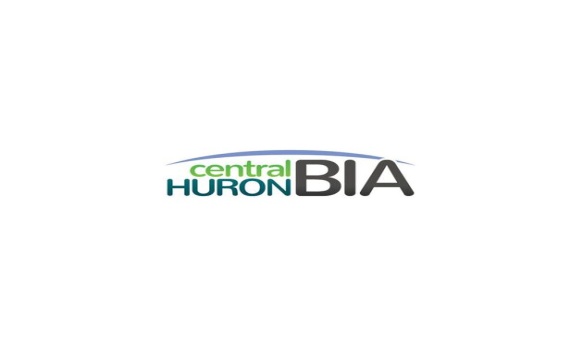 BIA logo for Business doors from Max Print:The static cling which is removable and would mount inside the window would be50 4X4” = $149.0050 3.5 X 2” = $129.00For a vinyl label you which would be a permanent adhesive and mount outside the window50 4X4” = $35.00                   These tend to fade over time!50 3.5X2” = $25.00		Discussion proved that the Static Cling option would be preferable over the permanent.		One of our new businesses, The Stick Handler, may have options for us.  We will revisit this once Guy is set up.Council Report:  Dave Jewitt Tender was approved for website Albert Street road work for 2022Hwy 8 Road closure pending on construction, shouldn’t affect downtown too muchVisited new stores all look great so farJeff and Sandy met with Council today and Discussed Angela’s position and it was voted down for her attendance to BIA meetings, unless there is business to discuss that needs Angela’s input, then we can request attendance from Brenda McIsaac.Committee Updates:  Beautification – Cheryl Hesselwood –Beautification: Corn stocks are free with $300 for bows, but this option takes alot of volunteers plus a pickup and trailer to haul the stalks.       Greyhaven can supply enough Fall mums and cabbages to fill all 30 planters for $950  – $750 if we just want Mums.Jessica Carnochan motioned to have all 30 planters filled with mums and cabbages, to be supplied by Greyhavens, for $950.  Seconded by Dawn Bonneau.  All were in favour, motion carried. Sandy  will  write a letter for council requesting their assistance with the $950 cost of fall decor.  David Jewitt will bring the letter to Council for us on September 3.               8.2  Promotions – Day Tripping Magazine Advertising!  We have over ½ page with 15 businesses advertising.   Day Tripping will bill the BIA and we will send bills to the businesses that went in. Strategic Plan:  Go over copies provided tonight and finish up!  Alison is willing to look at our copy so far and decide if she can help us finish it.New Business:  Upcoming Meeting Dates, Time and Place –September 10, 2019  6:15 pm Firehall		October 8, 2019		Nov. 12, 2019Jessica Carnochan motioned to adjourn, Cheryl Hesselwood seconded.  